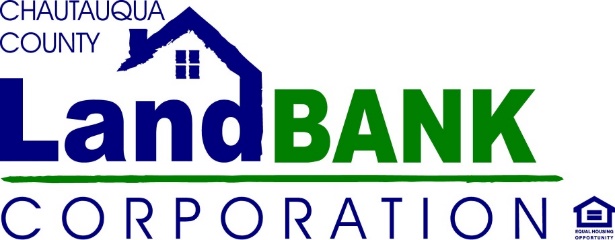 Fecha: _______________________Nombre: _________________________________________________Dirección de la Propiedad que le interesa: __________________________________________________Nombre del Agente Inmobiliario/Agencia (si está contratado): __________________________________Información de Contacto del Agente de Bienes Raíces: _________________________________________Descripción del Proyecto (cuáles son sus planes de renovación/rehabilitación/ocupación):Háblenos un poco de usted y de su experiencia en este tipo de proyectos:Uso Final de la Propiedad: (Alquiler/Reventa/Ocupado por el Propietario, etc.):Propuesta de Construcción:Oferta de Compra: $ ________________________________Presupuesto Preliminar de Renovación: $_________________________________________________(Por favor, adjunte detalles; un desglose por materiales de construcción o área del proyecto sería lo mejor)Plazo Propuesto: _____________________________________________________________________________________¿Puede completar el proyecto en 12 meses desde la fecha de inicio? 	Sí       No      (circule una)	¿Si no es así, ¿cuándo es la Fecha de Terminación prevista? _________________________     Por la presente, someto esta propuesta a consideración, y reconozco el derecho del Land Bank a aceptarla, negociarla o rechazarla, sobre la base de sus políticas, misión y/u objetivos establecidos. Certifico que he leído y comprendido todas las directrices de venta del Chautauqua County Land Bank, incluidas las políticas de Adquisición/Disposición y los Criterios de Selección de Desarrolladores, y que un representante del Land Bank ha respondido suficientemente a mis preguntas. También certifico que mis declaraciones son verdaderas y reflejan mis intenciones para la rehabilitación y ocupación de esta propiedad. Entiendo que cualquier posible acuerdo de venta me vincula a este plan y cualquier cambio debe ser revisado y aprobado por la Junta Directiva de Chautauqua County Land Bank.______________________________               ______________________________		   Firma 			                                     Nombre          	       ________________	     Fecha